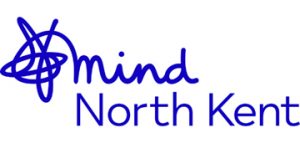 Application for employment – form 1 of 3Applicant initials:       	Post applied for:  		Reference number:      Education and trainingPlease give details of your educational qualifications and training, including dates, training establishment, subjects taken and short courses where relevant to the vacancy.  You may be required to provide proof of qualifications and training courses.General ExperiencePlease mention any experience gained through community, voluntary, family, leisure or other activities that may be relevant to this job.Current employer Previous employersPlease include paid and unpaid work and explain any gaps in employment.Supporting statementPlease tell us how you meet each of the criteria listed on the person specification for this post. You can include information from both inside and outside paid employment as transferable skills are taken into consideration. The information you provide will be used as the basis for short listing. ReferencesPlease give the names and contact details of two referees. One referee should be your present or most recent employer.  References will not be taken up until an offer of employment has been made.Criminal convictionsIf you have any convictions that are unspent under the Rehabilitation of Offenders Act 1974, please supply details of your conviction(s) on a separate sheet of paper.Some posts within North Kent Mind are exempt from the Rehabilitation of Offenders Act 1974 as they involve working with vulnerable adults and/or children and young people and will require a Disclosure and Baring Service (DBS) check.  If you have applied for an exempt post, please supply details of your conviction(s) on a separate sheet of paper.Eligibility to work in the UKAre there any restrictions regarding your employment in the ?E.g. do you require a Work Permit? Yes; please supply details on a separate sheet of paper. No Past Connection Do you have any current or past connection with North Kent Mind, either as a service user/volunteer/tenant/staff member?  No   Yes If ‘Yes’, please explain your connection below. Driving Do you you own or have use of a car?  No   Yes If yes: do you have a current full driving license?  Yes  NoDo you have any current endorsements ?  Yes  NoIf yes: please give details:      Disability Confident EmployerNorth Kent Mind is a Disability Confident Employer. If a disabled applicant meets the essential criteria for the post they will automatically be invited for interview. Under the Equality Act 2010, a person has a disability if they have a physical or mental impairment which has a substantial and long-term effect on their ability to carry out normal day to day activities. Do you consider yourself to be disabled under the Equality Act 2010?  No   YesDo you have a long-term limiting condition that affects your health?  No   YesDo you have a long-term limiting condition that does not affect your health?  No   YesIf you have answered Yes to any of the above questions, please list any reasonable adjustments which you request are made, to enable you to undertake the interview process.  Reasonable adjustmentsIf you require any reasonable adjustments to the recruitment process, including the application process and interview, please provide details on a separate sheet of paper.If you require any reasonable adjustments at work please provide details on a separate sheet of paper.Please return this form along with your personal details and monitoring form to recruitment@northkentmind.co.uk.Personal details – form 2 of 3Declaration I confirm that to the best of my knowledge all information I have given in my application is correct and can be treated as part of any subsequent contract of employment. Any false, deliberate omission or misleading information may be sufficient cause for rejection or, if employed by Mind, to be dismissed.I agree Mind can approach any of my previous employers for a reference to confirm that any information given in relation to my application is correct. I give Mind my consent to using my personal data for personnel, management and monitoring purposes.Signed:      				Date:      If returning electronically, please tick  this box in absence of a signature. 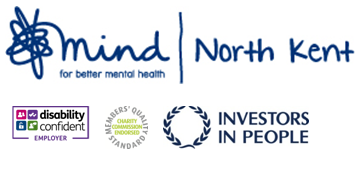 Name and addressJob title and brief summary of responsibilitiesFromToCurrent salary:      Current salary:      Current salary:      Current salary:      Notice period:       Notice period:       Notice period:       Notice period:       Additional payments:       Additional payments:       Additional payments:       Additional payments:       Would you continue to work in any other paid employment/ (give details):       Would you continue to work in any other paid employment/ (give details):       Would you continue to work in any other paid employment/ (give details):       Would you continue to work in any other paid employment/ (give details):       Name and addressJob title and brief summary of responsibilitiesReason for leavingFromToName:      Relationship to you:      Their occupation:      Organisation:     Address:     Email:      Telephone number:      Name:      Relationship to you:      Their occupation:      Organisation:     Address:     Email:      Telephone number:      First name:     					Surname:     Address:      Contact telephone number:       (home)		      (mobile)Email address:      